السيرة الذاتيةالاكاديميةمحمد عناد غزوان اسماعيل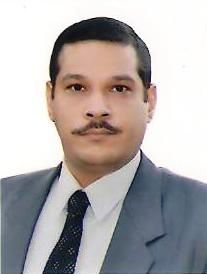 المعلومات الشخصية:محل وتأريخ الولادة : بغداد – 1974 .الحالة الاجتماعية : متزوج وله ثلاثة أولادالمؤهلات الاكاديمية:شهادة البكالوريوس ، علوم زراعية ، الانتاج الحيواني ، كلية الزراعــة ، جامعــــة بغداد 1996 – 1997 شهادة الماجستير ، علوم زراعية ، الانتاج الحيواني ، تغذية الأسماك ، كلية الزراعة ، جامعة بغداد 2001 – 2005 .حاصل على شهادة مشاركة في دورة اللغة العربية / 45 للتدريسيين من مركز التطوير والتعليم المستمر / جامعة    بغداد 2005 . حاصل على شهادة مشاركة في دورة التأهيل التربوي / 71 للتدريسيين من مركز التطوير والتعليم المستمر / جامعة بغداد 2005.     عنوان الوظيفية الحالية :مدرس و باحث في مركز بحوث و متحف التاريخ الطبيعي العراقي / جامعة بغدادالوظائف السابقة:مدرس مساعد ، قسم الانتاج الحيواني ، كلية الزراعة ، جامعة بغداد منذ عام 2005 مدرس مساعد منسب إلى مركزبحوث و متحف التأريخ الطبيعي ، جامعة بغداد للعام الدراســــي 2007 – 2008 .نقل من كلية الزراعة بجامعة بغداد إلى مركز بحوث ومتحف التأريخ الطبيعي كمدرس مساعد في قسم الأسماك 2009 .مسؤول وحدة المتابعة والتنسيق لمركز بحوث ومتحف التأريخ الطبيعي / جامعة بغداد من 2007 و لغاية 2012 .شغل منصب المنسق الامني لمجمع كليات باب المعظم /جامعة بغداد ، للفترة من 25/11/2010 الى 28/2/2011 ، وللفترة من 20/7/2011  الى 20/6/2012 .حصل على ترقية الى مدرس حسب الامر الجامعي المرقم 33201 في 28/10/2013.عمل مقرراً للجنة العلمية في مركز بحوث و متحف التاريخ الطبيعي العراقي حسب الامر الاداري المرقم 134 في 27/ 1 /2014 و لغاية 2015.اشرف على مختبر التحنيط التابع لمركز بحوث و متحف التاريخ الطبيعي العراقي حسب الامر الاداري المرقم 57 في 15/ 1 / 2014 . التكريم المهني:حاصل على شهادة تقديرية عن بحثه الموسوم " حياة النحل " الاتحاد العام لطلبة العراق ، بغداد 1989 .أشرف على بعض حقول الدواجن الأهلية في بغداد .أشرف على بعض مزارع ومفاقس الأسماك في بغداد وبعض المحافظات العراقية .عمل في مجال تربية وتسمين العجول المحلية في محافظة واسط .عمل في مجال تصميم الحدائق وبحيرات الزينة في بغداد .منتج ومربي لأسماك الزينة .منتج ومربي لدواجن الزينة .عمل في مجال تربية النحل في بغداد .تحنيط الطيور و الاسماك و الحيوانات الصغيرة.حاصل على شهادة المشاركة في دورة التدريب الخاصة بطرق مسح اللبائن البرية الخاص بمنظمة                طبيعة العراق / منظمة طبيعة العراق(NI)/  السليمانية/  تموز 2010حاصل على كتاب شكر و تقدير من رئيس جامعة بغداد ذي العدد 6 /7 / د/ 1275 في 14 /12/2011.حاصل على كتاب شكر و تقدير من عميد كلية الهندسة  الخوارزمي ذي العدد 307 في  6 / 2 / 2012.حاصل على كتاب شكر و تقدير من مدير مركز بحوث و متحف التاريخ الطبيعي ذي العدد 114  في 9 / 2 /2012   .  حاصل على كتاب شكر و تقدير من عميد كلية الادارة و الاقتصاد جامعة بغداد ذي العدد 2730 في 3 / 4 /2012 .حاصل على كتاب شكر و تقدير من مساعد رئيس جامعة بغداد للشؤون الادارية ذي العدد 6 / 7 / د /343  في 10/4/2012 .حاصل على تكريم الاساتذة المتميزون في يوم العلم العراقي / جامعة بغداد في 15/3/2012 .حاصل على شهادة تقديرية من السيد وزير التعليم العالي و البحث العلمي عن يوم العلم العراقي في 15 / 4 / 2012 .حاصل على كتاب شكر و تقدير من رئيس جامعة بغداد عن تكريم يوم العلم العراقي ذي العدد 15905 في 9 / 5 / 2012 .حاصل على جائزة دولية بالمناصفة عن بحث منشور في مؤتمر القاهرة المنعقد في مصر 2016.يدرس مادة الاحصاء للصف الثالث في قسم الجغرافية للدراسة المسائية في كلية التربية إبن رشد 2017 .مسؤول قاعة المعروضات الرئيسية في متحف التاريخ الطبيعي العراقي 2017.مسؤول وحدة إعلام مركز بحوث و متحف التاريخ الطبيعي العراقي 2018 .حاصل على شهادة تقديرية من مختبر الاسماك العالمي في كندا 2018 .عضو نقابة المهندسين الزراعيين ، بغداد منذ عام 1999 .عضو جمعية علوم الدواجن العراقية ( IPSA ) ، منذ عام 2005 .عضو جمعية منتجي الأسماك العراقية ( IFPA ) ، منذ عام 2003 .عضو جمعية اسماك الزينة العراقية ( IAFA ) ، منذ عام 1992 .عضو جمعية سيرا ( SERA ) لأسماك الزينة الألمانية ، منذ عام 1989 .عضو جمعية هواة اسماك الزينة الأمريكية ، منذ عام 2003 .عضو جمعية هواة طيور الزينة الملكية البريطانية ، منذ عام 1992 .عضو في جمعية ديوك المصارعة الشرقية في تايلاند ، منذ عام 2005 .عضو منفرد في منظمة طبيعة العراق(NI) ، منذ تموز 2010.عضو نادي ديوك المصارعة الهندية- اسيل و الانكليزية القديمة منذ عام 2010.عضو نادي دواجن المسابقات و ديوك المصارعة الاسيوي الانكليزي منذ عام 2010.عضو رابطة هواة الحمام الزاجل العراقية 2011 .عضو نادي ديوك المصارعة الشرقية منذ عام 2012 .عضو جمعية صيانة المصادر الوراثية و البيئية العراقية منذ عام 2012 .عضو جمعية الثروة السمكية الاسيوية منذ عام 2013 .عضو في المجلس العالمي لجمعيات الثروة السمكية منذ عام 2013 .عضو الجمعية البريطانية للبلطيات منذ عام 2015 .عضو الجمعية الامريكية للبلطيات منذ عام 2015 .عضو في رابطة تجارة اسماك الزينة و الاحياء المائية منذ 2016 . عضو في إتحاد اسماك الزينة في آسيا و المحيط الهادي منذ عام 2016 .عضو رابطة صيد الاسماك الدولية التابعة لجامعة كولومبيا الولايات المتحدة الامريكية منذ عام 2018 .الأبحاث:بحث رسالة الماجستير دراسة تأثير المعزز الحيوي المحلي بروبايوتك العراق على نمو اسماك الكارب الاعتيادي .تأثير اضافة المعزز الحيوي الى علائق ذات مستويين من البروتين في بعض مؤشرات نمو اسماك الكارب الاعتيادي Cyprinus carpio L. .التعرف على مكونات معدة الجري اللاسع  Heteropneustes fossilis  في بغداد.العلاقة بين جنس سمكة البوشلمبو الخيطي  Pseudapocryptes dentatus   و اصابتها بالطفيليات الخارجية في العراق.العلاقة بين نوع الغذاء و التعرض للاصابة ببعض الطفيليات الخارجية  لسمكة المرمريج Mastacembelus mastacembelus  في بغداد.الطفيليات الداخلية لحية الماء Natrix tessellate   في بغداد.دراسة طبيعة مكونات غذاء اسماك البني المحلية.دراسة طبيعة غذاء الحية المائية Natrix tessellate في موسم التكاثر شرق بغداد.مقارنة بعض صفات الدم بين الذكور و الاناث للسلحفاة Muremys caspica  في بغداد.استخدام ديدان الارض كغذاء للاسماك الذهبية Carassius auratus .دراسة مقارنة لزعانف ثلاث انواع من الاسماك العراقية الشلك ، الخشني و الجري العادي.دراسة فعالية بعض الانزيمات لاسماك الشلك المحلية لموسمين مختلفين من السنة ( دراسة تفريقية ).دراسة تصنيفية لقشور خمسة انواع من الاسماك العراقية.دراسة تصنيفية لزعانف و قشور اسماك العجزان العراقية Barbus subquincunciatus .تحديد نمط الترحيل الكهربائي لبروتينات سمكة الكمبوزيا كوسيلة تصنيفية في العراق.دراسة  وصفية لنوعي الاسماك الحمري و الخشني المحلية بطريقة تصبيغ العظام.تحديد تركيز عنصر الكبريت و تركيز الرماد كدليل تصنيفي في حراشف و زعانف كل من نوعي الاسماك الحمري Carasobarbus luteus و الجري Silurus triostegus المحلية.إستعمال ديدان الدم  Chironomus riparius المجففة  في تحفيز نمو صغار اسماك الكارب العادي Cyprinus carpio L.التعرف على بعض الصفات الحيوية لسمكة البلطي Tilapia zilli  في العراق.دراسة الاختلافات في شكل العين لبعض انواع الاسماك المحلية.مقارنة تصنيفية لثلاث انواع من الاسماك المحلية حيوانية التغذية من ناحية مستوى البروتين في محتوى المعدةدراسة التمايز الجنسي المظهري في سمكة الشلك (Heckel,1843) Aspius vorax .دراسة تأثير إضافة جذور نبات الجنسنك في تغذية صغار اسماك الكارب العادي Cyprinus carpio L. .تأثير المواد الحافظة و التجميد على النماذج السمكية المتحفية المحفوظة .دراسة بعض التغيرات المظهرية المرتبطة بالجنس خلال موسم التكاثر لسمكة البلطي Tilapia zilli ( Perciformes : cichlidae )(Gervais,1848)  .دراسة وصفية لنوعي البلطي و الكارب الشائع بطريقة تصبيغ العظام.مقارنة تصنيفية بين نوعين من أسماك البلطي بأستخدام بعض الانزيمات .مقارنة تصنيفية لثلاث انواع من الاسماك المحلية حيوانية التغذية من ناحية مستوى البروتين في محتوى  المعدة.الصفات المورفومترية لاسماك القط في نهري دجلة و شط العراق في العراق التعرف على بعض الجوانب الحياتية و المظهرية لسمكة الكار او سمكة التمساح الدخيلة.دراسة الاختلافات المظهرية في عظمة الاذن لبعض انواع أسماك عائلتي الشبوطيات و البلطيات.التصوير الاشعاعي كوسيلة تصنيفية للمقارنة بين بعض انواع الاسماك لثلاث عوائل محلية الشبوطية و البلطية و الثعبانية . أسباب التقزم في أسماك البلطي في العراق .أهم العوامل البيئية المؤثرة في النضج الجنسي المبكر لاسماك البلطي في العراق.التعرف على ظاهرة إنقلاب الاجناس في اسماك البلطي.  دراسة بعض الجوانب الحياتية لأسماك المولي الغازية جنوب العراق.مسح و تشخيص الحشرات المرافقة لاحواض تربية الاسماك .مقارنة الاختلافات في بعض عظام الجمجمة للنوعين الكارب العادي و البلطي الشائع .كتاب أسماك الزينة.تبادل الخبرات الخارجية:لا يوجدالمساهمات للمركز او الجامعة:المؤتمر العلمي الدولي الرابع لجمعية صيانة المصادر الوراثية و البيئية العراقية المنعقد في القاهرة جمهورية مصر العربية نيسان 2016 .ندوة مؤشرات تقييم أداء التدريسيين / جامعة بغداد / قسم ضمان الجودة و الاداء الجامعي ، 14/1/2016 ندوة الاراضي الرطبة في العراق / نقابة الجيولوجيين العراقيين ، 4/2/2016 .ندوة الثروات المائية العراقية من سد الموصل و حتى خور عبدالله / كلية الهندسة الخوارزمي /جامعة بغداد ، 28/2/2017 .المؤتمر العلمي الثالث لجمعية صيانة المصادر الوراثية و البيئية العراقية ، نيسان 2015 .ندوة واقع الثروة السمكية في العراق و آفاقها بعد 2003 / جامعة بغداد / مركز بحوث و متحف التاريخ الطبيعي العراقي ، 6/11/2016 .المؤتمر العلمي الجغرافي الاول لطلبة الدراسات العليا في قسم الجغرافية / جامعة بغداد / كلية التربية للعوم الانسانية إبن رشد ، 12/3/2018 .ندوة تأثير الجفاف المتوقع على التنوع النباتي في العراق / جامعة بغداد / مركز بحوث و متحف التاريخ الطبيعي العراقي ، 21/2/2018 .ندوة التحول التقني في العرض البصري لمتاحف العالم / جامعة بغداد / مركز بحوث و متحف التاريخ الطبيعي العراقي ، 14/12/2016 .ندوة التغيرات  البيئية والمناخية في العراق و العالم / جامعة بغداد / كلية الهندسة الخوارزمي ، 31/10/2017 .ندوة التنوع الاحيائي لاهوار العراق / جامعة بغداد / مركز بحوث و متحف التاريخ الطبيعي العراقي ، 20/12/2017 .ندوة استخدامات النباتات و الاعشاب في التداوي و العلاج / دائرة المتنزهات / امانة بغداد و منظمة النخلة البيئيةو الزراعية ، 9/2/2019 .ندوة التنوع الاحيائي و التوازن البيئي في العراق / جامعة بغداد / مركز بحوث و متحف التاريخ الطبيعي العراقي ، 19/12/2018 .المؤتمر العلمي الدولي الثاني / جامعة البصرة / كلية التربية القرنة ، 3-4 /4/2019 .ندوة طائر الفلامنكو / جامعة بغداد / مركز بحوث و متحف التاريخ الطبيعي العراقي ، 11/1/2017 .10.المنح و الدورات:لا يوجد11.المشاركات في خدمة المجتمع:12.اية معلومات اخرى (غير مذكورة سابقا):